					Fellowship Opportunities for Education Students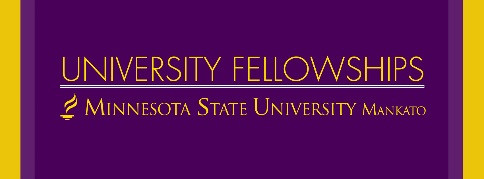 The Office of University Fellowships at Minnesota State University, Mankato supports students across the University in their applications for competitive national and international fellowships. For more information please visit www.mnsu.edu/fellowships! Priority AwardsThe Office of University Fellowships assists students applying to “Priority” Awards through individual advising and support. To schedule an advising appointment related to one of these awards, please email fellowships@mnsu.edu. Other OpportunitiesThere are many other great opportunities for students in Education. We encourage you to read about these programs and seek faculty or staff in your college with experience or knowledge of these awards. AwardDescriptionEligibilityDurationDeadlineFulbright English Teaching AssistantshipProvides full funding for English Teaching Assistantships in over 140 countriesSeniors and graduate studentsApproximately 1 yearSeptember campus deadlineWoodrow Wilson STEM Teaching FellowshipIncludes admission to a master’s degree program, a stipend, and preparation for teaching in a high-need secondary schoolSeniors, alumni, and career changes who have 30 or more college-level credits in a STEM fieldVaries by campusOctober, November, and JanuaryKnowles Science Teaching FellowshipFunding for a five-year program of professional developmentRecent alumni (first- or second-year teachers) with a degree in a major related to science or math and valid teaching credentials in grades 9-12.5 yearsNovemberTruman ScholarshipSupports graduate educationU.S. Citizens; Juniors committed to public service careersVaries, depending on graduate programNovember campus deadlineJames Madison Memorial FellowshipOffers up to $24,000 for graduate study leading to a master’s degreeGraduating seniors and alumni desiring to teach the American Constitution in secondary schools (grades 7-12)Varies, depending on graduate programMarchAwardDescriptionEligibilityDurationDeadlineTeaching Assistantship Program in France (TAPIF)Elementary or secondary school teaching experience in France. The goal is to strengthen English-language instruction and provide American Francophiles with a cultural teaching experience. Stipend and health insurance provided.U. S. citizens or permanent residents between 20-35 years old with at least 3 years of higher education. Candidates must be native English speakers with proficiency in French7 monthsJanuaryEnglish Program in Korea (EPIK)Year-long teaching experience in KoreaCitizen of a country where English is the primary language. Hold a minimum of a Bachelor’s degree. 1 yearJuly for start of Fall Term in September; January for start of Spring Term in MarchJapan English Teaching (JET) ProgramYear-long Assistant Language Teaching (ALT) experience in Japan. Participants are mainly assigned to local boards of education or elementary, junior high or senior high schools and carry out their duties under the guidance of mentors.U. S. citizens with at last a Bachelor’s degree by the start date.1 yearNovember